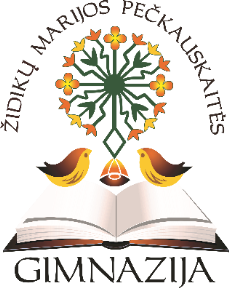 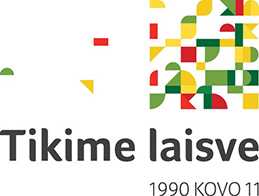 Kovo  mėnesio  veiklaPastaba. Visi renginiai vyksta nuotoliniu būdu.Eil. Nr. Renginio tematika Data Atsakingi1Ugdymo klausimai1.Administracijos ir mokytojų susitikimas    Įžvalgos gimnazijos veiklos gerinimui17d.,15 val.R. Širvinskienė2.Metodinės tarybos posėdis. Bandomieji brandos egzaminai. Sėkmės ir trūkumai.10 d. 15 val.L. Končiutė,L. Bartkuvienė3.Pasirengimas vidurinio ugdymo programos vykdymui ir individualių planų sudarymuiMėnesio eigojeL. Bartkuvienė4.4 ir 8 klasių mokinių sąrašų NMPP teikimas tvirtinimas KELTEMėnesio eigojeL. Bartkuvienė5.Dalyvauti rajoninėse olimpiadose.Pagal šv. sk. planąDalykų mokytojai6.Susitikimai su IVg. ir IIg. klasių mokiniais dėl BE organizavimo naujovių, IUP sudarymoMėnesio eigojeL. Bartkuvienė,A. Šakinskas,L. Arnotaitė7.Pasiruošimas II  g. kl. elektroniniam testavimui (matematikos ir lietuvių kalba ir literatūra, socialiniai ir gamtos mokslai, anglų kalba)15-19 dienomisL. Bartkuvienė,  dalykų mokytojai8.Tarptautinis matematikos konkursas  KENGŪRA18 d.L. Vaičiūnienė9.Olympis 2021 pavasario sesijaMėnesio  eigojeDalykų mokytojai10.Susitikimai metodinėse grupėse dėl strateginio plano rengimo.  .1-5 d.Metodinių grupių pirmininkai11.Vaiko gerovės komisijos posėdis30 d., 15 val.D. Abrutienė12.Pedagoginė priežiūra. Mokinių    asmeninės pažangos matavimas. Kolegialaus grįžtamojo ryšio diegimas.Mėnesio eigojeGimnazijos administracija13.Projekto Kokybės krepšelis plano vykdymas.  Susitikimas- renginys Plungės akademiko Adolfo Jucio progimnazijoje Kokybės krepšelio projekto sklaida.Ataskaitos apie projekto veiklas rengimas ir teikimas.4 d., 13 val.Mėn pabaigojeR. ŠirvinskienėL. Bartkuvienė,Renginiai,  šventės, akcijos1.Teisinių žinių konkursas  Temidė16 d.L. Končiutė2.7 - 8 klasių istorijos olimpiada24 d.L. Končiutė3.Olimpis  2021 pavasario sesija.Visą mėn.Dalykų mokytojai4. Odė Žemei (filmas), skirtas Žemės dienai paminėti. 19 d.R. Šambarauskienė5.Protų mūšis Lietuviais esame mes gimę10 d.J. Baranauskienė6. Kovas- sąmoningumo didinimo mėnuo be patyčių Visą mėn.L. Jurgelionytė- Šmušktienė ,D. Abrutienė, E. Muravjovaitėir klasių vadovai7.Pradinių klasių viktorina  Ką aš žinau apie savo šalį10 d.Pradinių kl. mokytojos8.Projektas  Lietuvos himnas pradinukų lūpomis .10 d.  I. Čiapienė9.Integruota muzikos, dailės, pasaulio pažinimo pamoka pradinėse klasėse  Sugrįžtantys paukščiai.Data tikslinama  I.Čiapienė ir pradinių klasių mokytojos.10.  Tarptautinės rašytojų dienos minėjimas   3 d. L. Arnotaitė11.Lietuvių kalbos savaitės renginiai8-12 dienomisD. Stancevičienė, L. Arnotaitė, R. Šambarauskienė12.Knygnešio dienos minėjimas  16 d. D. Stancevičienė, L. Arnotaitė, R. Šambarauskienė13."Aš + nuotolinis mokymas(-is)" MT tyrimas4 mėn sav. L. Arnotaitė, Mokinių taryba14.Rajoninė technologijų olimpiada “Kūrybinis virusas”18 d. I.Šilinskaitė15Mokinių kūrybinių darbų paroda. Projektas   Juoda – balta, balta – juodaData tikslinama I.Šilinskaitė16.Socialinė akcija  #nenurašykopalaikyk, skirta Pasaulinei Dauno sindromo dienai paminėti.21 d.D. Abrutienė,E. MuravjovaitėPROGRAMOS, Projektai1.OLWEUS patyčių prevencijos OPKUS programos įgyvendinimas.  ŠakinskasMSG vadovai2.Erasmus+ daugiašalės partnerystės projekto Let‘s say stop to violence together veiklos	E. Muravjovaitė, Jolanta Meirytė Stugė3. ES struktūrinių fondų projektas bendrojo ugdymo veiklos tobulinimas projektas   Gamtos mokslų ugdymo stiprinimas, sinchronizuojant praktines, teorines ir virtualias aplinkas. veiklos mėn. eigoje 	R. Širvinskienė**Sportiniai renginiai vyksta pagal švietimo sk. planą ir gimnazijos veiklos planą. Žiūrėti www.zidikai.lt Mėn. eigojeŠakinskas